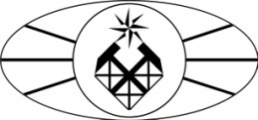 МИНОБРНАУКИ РОССИИФедеральное государственное бюджетное образовательное учреждение высшего образования «Российский государственный геологоразведочный университет имени Серго Орджоникидзе»(МГРИ-РГГРУ)Институт Современных технологий геологической разведки, горного и нефтегазового дела Кафедра Современных технологий бурения скважинРАБОЧАЯ ПРОГРАММА ПРАКТИКИБ2.у.1 «учебная практика» (по получению первичных профессиональных умений и навыков)Направление подготовки: 21.04.01 «Нефтегазовое дело»Программа подготовки: «Строительство глубоких нефтяных и газовых скважин в сложных горно-геологических условиях»Формы обучения: очная, очно-заочная, заочная                                           Промежуточная                                                                  аттестация    зачет Программа рассмотрена и утверждена на заседании кафедры_______________                                  Протокол № _________от «___»__________2018 г.                            Зав.кафедрой, профессор __________(Соловьев Н.В)Москва, 2018 г.ЦЕЛИ И ЗАДАЧИ ОСВОЕНИЯ ПРАКТИКИЦелями учебной практики являются получение первичных профессиональных умений и навыков, развитие и закрепление теоретических знаний, полученных обучающимся во время аудиторных занятий, приобретение им профессиональных компетенций, путем непосредственного участия в научно-исследовательской работе, а также приобретение им социально-личностных компетенций, необходимых для работы в профессиональной сфере.Основными задачами учебной практики являются:закрепление и развитие теоретических знаний, полученных при изучении базовых дисциплин;развитие и накопление специальных навыков, изучение и участие в разработке организационно-методических и нормативных документов для выполнения научно-исследовательских работ;ознакомление с содержанием основных работ и исследований, выполняемых в научном коллективе по месту прохождения практики;принятие участия в выполнении конкретной научно-исследовательской работы;проведение прикладных научных исследований по проблемам нефтегазовой отрасли, оценка возможного использования достижений научно-технического прогресса в нефтегазовом производстве;разработка и обоснование технических, технологических, технико- экономических, социально-психологических и других необходимых показателей характеризующих технологические процессы, объекты, системы, проекты, нефтегазовые организации;разработка физических, математических и компьютерных моделей исследуемых процессов, явлений и объектов, относящихся к профессиональной сфере;совершенствование и разработка методов анализа информации по технологическим процессам при бурении глубоких скважин в сложных горно-геологических условиях;создание новых и совершенствование методики моделирования и расчетов, необходимых при проектировании технологических процессов и технических устройств в отрасли;совершенствование и разработка новых методик экспериментальных исследований физических процессов нефтегазового производства и технических устройств;осуществление сбора, обработки, анализа и систематизации научно- технической информации по теме исследования, выбор методик и средств решения задачи;выполнение подготовки научно-технических отчетов, обзоров, публикаций по результатам выполненных исследований;разработка моделей проектных решений по управлению качеством в нефтегазовом производстве;разработка систем обеспечения промышленной и экологической безопасности объектов, оборудования и технологий нефтегазового производства.непосредственное участие в рабочем процессе научного коллектива с выполнением должностных обязанностей исследователя;сбор материалов для подготовки и написания магистерской диссертационной работы.МЕСТО ПРАКТИКИ В СТРУКТУРЕ ООП ВОУчебная практика относится к разделу Б.2 Практики, в том числе научно-исследовательская работа, вариативной части образовательной программы магистра (Б2.У. Учебная практика).Учебная практика является одним из важнейших разделов структуры учебного плана подготовки магистранта. Раздел «Практика, в том числе научно-исследовательская работа (НИР)» является обязательным и представляет собой вид учебных занятий, непосредственно ориентированных на профессионально-практическую подготовку обучающихся.Учебная практика базируется на профессиональном цикле учебного плана. В результате прохождения практики «Учебная практика» обучающийся должен изучить методы планирование научно- исследовательской работы, включающие ознакомление с тематикой исследовательских работ в данной области и выбор темы исследования; овладеть навыками написания обзоров, докладов, рефератов и научных статей по избранной теме; принять участие в проведении научно- исследовательской работы; ознакомиться с методами корректировки плана проведения научно-исследовательской работы, составления отчета о научно- исследовательской работе и освоить приемы публичной защиты выполненной работы. Кроме того, обучающийся должен освоить практические навыки научно-исследовательской работы специалиста в научных коллективах, занимающихся проблемами бурения  глубоких скважин на нефть и газ в сложных горно-геологических условиях.Данная практика проводится в течение 1 семестра.Взаимосвязь практики Б2.У.1 «Учебная практика» с другими составляющими ООП следующая:Предшествующие дисциплины: данная практика базируется на освоении студентами специальных дисциплин ООП, соответствующих программе подготовки «Строительство глубоких нефтяных и газовых скважин в сложных горно-геологических условиях» в 1 семестре 1 курса: экономика и управление нефтегазовым производством, методология проектирования в нефтегазовой отрасли и управление проектами, физико- химия буровых промывочных жидкостей, экологические проблемы и охрана окружающей среды при бурении скважин.ВИД, СПОСОБ И ФОРМА ПРОВЕДЕНИЯ ПРАКТИКИДанная практика относится к области научно-исследовательских работ в целях получения опыта профессиональной деятельности. Тип практики – Учебная практика.По видам практик - путем выделения в календарном учебном графике непрерывного периода учебного времени для проведения каждого вида практик, дискретно.Учебная практика проводится в форме непосредственного участия обучающегося в работе научного коллектива, занимающегося проблемами бурения глубоких скважин на нефть и газ в сложных горно-геологических условиях. Основной формой планирования и корректировки индивидуальных планов научно-исследовательской работы обучаемых является обоснование темы, обсуждение плана и промежуточных результатов исследования в рамках научно-исследовательского семинара. В процессе выполнения научно-исследовательской работы и в ходе защиты ее результатов должно проводиться широкое обсуждение в учебных структурах вуза с привлечением работодателей и ведущих исследователей, позволяющее оценить уровень приобретенных знаний, умений и сформированных компетенций обучающихся. Необходимо также дать оценку компетенций, связанных с формированием профессионального мировоззрения и определенного уровня культуры.Данная практика проводится в МГРИ-РГГРУ на территории г. Москвы и является стационарной.Учебная практика проводится в научных коллективах, занимающихся проблемами бурения нефтегазовых скважин, в т.ч. на профильно-ориентируемых кафедрах и в Научно-образовательном центре МГРИ-РГГРУ (НОЦ МГРИ-РГГРУ).КОМПЕТЕНЦИИ ОБУЧАЮЩЕГОСЯ, ФОРМИРУЕМЫЕ В РЕЗУЛЬТАТЕ ОСВОЕНИЯ ПРАКТИКИВ процессе освоения практики Б2.У.1 «Учебная практика» студент формирует и демонстрирует следующие профессиональные компетенции, сформированные в соответствии с ФГОС ВО по направлению подготовки 21.04.01 «Нефтегазовое дело», квалификация «магистр», утвержденного приказом Министерства образования и науки РФ 30.03.2015 г. № 297: ОК-3, ОПК-1.Таблица 1В результате освоения производственной практики Б2.У.1 «Учебная практика» обучающийся должен демонстрировать результаты образования в соответствии с требованиями ФГОС ВО:Таблица 2СТРУКТУРА И СОДЕРЖАНИЕ ПРАКТИКИОбщая трудоемкость учебной дисциплины- общая трудоемкость практики Б2.У.1 «Учебная практика» составляет 2 зачетные единицы (72 академических часа, аудиторные занятия не предусмотрены).Содержание практикиСодержание практики определяется руководителями программ подготовки магистров на основе ФГОС ВО с учетом интересов и возможностей как выпускающей кафедры так и магистранта.Программа практики увязана с возможностью последующей научно- исследовательской работой лиц, оканчивающих магистратуру, как в творческих коллективах, так и на кафедрах высшего учебного заведения.В период практики магистранты подчиняются правилам внутреннего распорядка университета и техники безопасности, установленным на кафедрах применительно к учебному процессу. Методическое руководство практикой осуществляется лицом, ответственным за проведение практики магистрантов по месту ее прохождения. Непосредственное руководство и контроль за выполнением плана практики студента осуществляется научным руководителем магистранта. Научный руководитель магистранта: - согласовывает программу учебной практики с руководителем, ответственным за проведение практики магистрантов; - проводит необходимые организационные мероприятия по выполнению программы практики; - осуществляет постановку задач по самостоятельной работе магистрантов в период практики; - осуществляет аттестацию магистранта по результатам практики.Помимо сбора различных материалов, обучающийся должен активно общаться с коллегами по научному коллективу, обсуждая с ними полученные результаты собственных наблюдений, материалов из сообщений и докладов других сотрудников и т.д.В период прохождения практики «учебная практика» магистрант должен:усвоить свои должностные обязанности во время прохождения практики;изучить основные организационно-методические и нормативные документы, требуемые для решения отдельных задач на предприятии по месту прохождения практики;ознакомится с содержанием основных работ и исследований, выполняемых в научном коллективе по месту прохождения практики;изучить обоснование технических, технологических, технико- экономических, социально-психологических и других необходимых показателей, характеризующих технологические процессы, объекты, системы и проекты нефтегазовых организаций;освоить методы анализа информации по технологическим процессам и работе технических устройств в области бурения глубоких скважин на нефть и газ в сложных горно-геологических условиях;изучиь новые методики экспериментальных исследований технических устройств и физических процессов нефтегазового производства;участвовать в проведении прикладных научных исследований попроблемам нефтегазовой отрасли и оценивать возможное использование достижений научно-технического прогресса в нефтегазовом производстве;разрабатывать физические, математические и компьютерные модели исследуемых процессов, явлений и объектов, относящихся к профессиональной сфере;проводить патентные исследования с целью обеспечения патентной чистоты новых разработок;определять ценность собранных материалов для написания магистерской диссертации.пользоваться навыками разработки конкретных организационно- методических и нормативных документов для решения отдельных задач;пользоваться методами сбора, обработки, анализа и систематизации научно-технической информации по теме исследования, выбор методик и средств решения задачи;овладеть методами подготовки научно-технических отчетов, обзоров, публикаций по результатам выполненных исследований.ФОРМЫ ОТЧЕТНОСТИ ПО ПРАКТИКЕРабочая программа практики Б2.У.1 «Учебная практика»предусматривает зачет по практике.Промежуточная аттестация по итогам учебной практики проводится в форме собеседования и зачета. Обучающийся вместе с научным руководителем от кафедры регулярно обсуждает ход выполнения технических заданий, а также итоги практики и собранные материалы. Обучающийся пишет отчет о практике, который включает в себя сведения выполненной научно-исследовательской работе. Защита отчета об учебной практике происходит перед специальной комиссией кафедры.В содержание отчета должны входить:Задание на практику.Индивидуальный план практики.Введение, в котором указываются: актуальность исследования, цель, задачи, место, сроки прохождения практики; перечень выполненных работ и заданий.(ОК-3)Основная часть, содержащая результаты:теоретические разработки выбранной темы исследования;описание организации индивидуальной работы и результаты проведенной научно-исследовательской работы; (ОК-3; ОПК-1)Заключение, включающее индивидуальные выводы о практическойзначимости проведенной научно-исследовательской работы и отражающее его основные результаты. (ОПК-1)Список использованных источников.Приложения.В отчет обязательно должно быть включено методическое обеспечение проведенных исследований.Основные требования, предъявляемые к оформлению отчета по практике:отчет должен быть отпечатан через 1,5 интервала шрифт Times New Roman, номер 14 pt; размеры полей: верхнее и нижнее 2 см, левое 3 см, правое 1,5 см;рекомендуемый объем отчета 20−25 страниц машинописного текста;в отчет могут быть включены приложения, объемом не более 20 страниц, которые не входят в общее количество страниц отчета;отчет должен быть иллюстрирован рисунками, таблицами, графиками, схемами и т. п. Магистрант представляет отчет в сброшюрованном виде вместе с другими отчетными документами ответственному за проведение учебной практики преподавателю. К отчету обязательно прикладывается отзыв непосредственного руководителя практики.ФОНД ОЦЕНОЧНЫХ СРЕДСТВ ДЛЯ ПРОВЕДЕНИЯ ПРОМЕЖУТОЧНОЙ АТТЕСТАЦИИ ПО ИТОГАМ ОСВОЕНИЯ ПРАКТИКИКонтроль студентов осуществляется в виде промежуточного контроля (зачета в 1 семестре).Аннотация оценочных средств по производственной практике Б2.У.1«Учебная практика»Программой практики предусмотрены следующие виды текущего контроля успеваемости (промежуточной аттестации), формы оценочных средств и критерии оценивания формируемых общекультурных, общепрофессиональных и профессиональных компетенций:Таблица 6УЧЕБНО-МЕТОДИЧЕСКОЕ ОБЕСПЕЧЕНИЕ ПРАКТИКИПеречень рекомендуемой литературыа) учебники и учебные пособия:Калинин А.Г. Бурение нефтяных и газовых скважин (курс лекций): Учебник. – М.: ЦентрЛитНефтеГаз, 2008. 848 с.Литвиненко В.С., Калинин А.Г. Основы бурения нефтяных и газовых скважин: Учебное пособие. – М.: ЦентрЛитНефтеГаз, 2009. 544 с.Повалихин А.С., Калинин А.Г., Бастриков С.Н., Солодкий К.М. Бурение наклонных, горизонтальных и многозабойных скважин скважин / Под общ. ред. д.т.н., проф. А.Г. Калинина. – М.: ЦентрЛитНефтеГаз, 2011. 647 с.Нескромных В.В., Калинин А.Г. Направленное бурение. ЦентрЛитНефте-Газ 2008Калинин А.Г., Кульчицкий В.В. Естественное и искусственное искривление скважин. М.: РГУ НГ. 2006Ганджумян Р.А. и др. Расчеты в бурении. Москва РГГРУ 20078. Калинин А.Г. Анненков А.А. Бурение и опробование разведочных скважин –М.: ЦентрлитНефтегаз, 2010. -864с.; ил.9.	Калинин А.Г. . Радин А.И. Соловьев Н.В. и др. Бурение разведочных скважин на жидкие и газообразные полезные ископаемые М.: изд. РГГРУ, 200710. Соловьев Н.В., Кривошеев В.В., Башкатов Д.Н. Бурение разведочных скважин. Учебник для ВУЗов. Изд-во «Высшая школа», М., 2007 г.Ганджумян Р.А., Тунгусов А.А., Тунгусов С.А. Буровые машины, механизмы и сооружения. Учеб. Пособие. М., РГГРУ, 2010.Ганджумян Р.А., Калинин А.Г. Инструмент для защиты бурильных колонн от вибраций при бурении скважин на нефть и газ. М., РГГРУ, 2009.б) отечественные журналы:Безопасность труда в промышленности Бурение и нефтьГазовая промышленность Геология нефти и газаИзвестия вузов. Геология и разведка Известия вузов. Нефть и газМагистральный трубопроводный транспорт Нефтегазовая вертикальНефтегазовое строительство Нефтегазовые технологии Нефтепромысловое дело Нефть, газ и бизнесНефть и капитал Нефть РоссииНефтяное хозяйствоСтроительство нефтяных и газовых скважин на суше и на море Трубопроводный транспорт нефтиТерритория «Нефтегаз»Управление качеством в нефтегазовом комплексев) зарубежные журналы:EuroilGaz du MondePipeline news Pipeline constraction Oil and Gas JournalSPE Drilling and Completion Word Oil.г) электронные ресурсы:Для получения студентами свежей информации по теории и практике бурения из компьютерного класса обеспечен доступ к профессионально ориентированным интернет-порталам, в том числе: http://atlascopco.com; http://boartlongear.com; http://drillzone.ru/, http://dic.academic.ru/, http://gazneftnet.ru/, http://zipgo.ru/, http://www.burovik.ru/, http://www.drillings.ru/, http://www.drillmat.ru/, http://www.geoinform.ru/, http://www.geomash.ru/, http://www.geospetsstroy.ru/, http://www.mining-enc.ru/, http://www.motokama.ru/, http://www.mozbt.com/, http://www.voda-da.ru/9) МАТЕРИАЛЬНО-ТЕХНИЧЕСКОЕ ОБЕСПЕЧЕНИЕ ПРАКТИКИВ	проведении	лекционных	и	практических	занятий	используются	следующие аудитории:208-а(25	посадочных	мест,	персональный	компьютер	и	мультимедийное оборудование);416 (10 посад. мест, компьютерный класс; мультимедийный комплекс;)УТВЕРЖДАЮ:Директор института:________________Клочков Н.Н.«___»_____________2018  г.Общая трудоемкостьосвоения практики  2 з.е. (72 ак. ч.)Количество недель     2Курс           1Семестр      1Кодыкомпе- тенцийНазвание компетенцииПрофессиональные функцииПрофессиональные функции1233ОБЩЕКУЛЬТУРНЫМИ КОМПЕТЕНЦИЯМИОБЩЕКУЛЬТУРНЫМИ КОМПЕТЕНЦИЯМИОБЩЕКУЛЬТУРНЫМИ КОМПЕТЕНЦИЯМИОК-3Готовность	к	саморазвитию,самореализации,	использова- нию творческого потенциалаСамостоятельно	учиться	и	непрерывноповышать квалификацию в течение всего периода профессиональной деятельностиОБЩЕПРОФЕССИОНАЛЬНЫЕ КОМПЕТЕНЦИИ ВЫПУСКНИКАОБЩЕПРОФЕССИОНАЛЬНЫЕ КОМПЕТЕНЦИИ ВЫПУСКНИКАОБЩЕПРОФЕССИОНАЛЬНЫЕ КОМПЕТЕНЦИИ ВЫПУСКНИКАОПК-1Способностью формулировать и решать задачи, возникающие в	ходе	научно- исследовательской		ипрактической деятельностиСобирать и представлять по установленной форме исходные данные для разработки проектной документации на бурение глубоких скважин на нефть и газ в сложныхгорно-геологических условияхКоды компе- тенцийНазвание компетенцииНазвание компетенции«Допороговый» уровень сформированности компетенцийКраткое содержание/определение. Характеристика обязательного«порогового» уровня сформированности компетенций у выпускника вузаКраткое содержание/определение. Характеристика обязательного«порогового» уровня сформированности компетенций у выпускника вузаКраткое содержание/определение. Характеристика обязательного«порогового» уровня сформированности компетенций у выпускника вуза122333ОКОБЩЕКУЛЬТУРЫЕ КОМПЕТЕНЦИИ ВЫПУСКНИКАОБЩЕКУЛЬТУРЫЕ КОМПЕТЕНЦИИ ВЫПУСКНИКАОБЩЕКУЛЬТУРЫЕ КОМПЕТЕНЦИИ ВЫПУСКНИКАОБЩЕКУЛЬТУРЫЕ КОМПЕТЕНЦИИ ВЫПУСКНИКАОБЩЕКУЛЬТУРЫЕ КОМПЕТЕНЦИИ ВЫПУСКНИКАОБЩЕКУЛЬТУРЫЕ КОМПЕТЕНЦИИ ВЫПУСКНИКАОК-3Готовность саморазвитию, самореализации,к «Допороговый» уровень:Знать:	принципыЗнать: Пороговый уровень:методы	сбораииспользованию творческого потенциалацелеполагания Уметь:		понимать смысл,	определять цели,		выбирать средства			сбора информации Владеть: навыками сбора				исистематизации информациицелеполагания Уметь:		понимать смысл,	определять цели,		выбирать средства			сбора информации Владеть: навыками сбора				исистематизации информациисистематизации информации из многочисленных источников.Уметь: интерпретировать и комментировать	получаемую информацию, выявлять тенденции, вскрывать причинно-следственные связи, выдвигать гипотезы и идеи.Владеть: навыками сбора и систематизации информации из многочисленных	источников, обобщения и анализа получаемой информации, сопряжения постав- ленных целей с прогнозируемымирезультатамисистематизации информации из многочисленных источников.Уметь: интерпретировать и комментировать	получаемую информацию, выявлять тенденции, вскрывать причинно-следственные связи, выдвигать гипотезы и идеи.Владеть: навыками сбора и систематизации информации из многочисленных	источников, обобщения и анализа получаемой информации, сопряжения постав- ленных целей с прогнозируемымирезультатамиОПКОБЩЕПРОФЕССИОНАЛЬНЫЕ КОМПЕТЕНЦИИ ВЫПУСКНИКАОБЩЕПРОФЕССИОНАЛЬНЫЕ КОМПЕТЕНЦИИ ВЫПУСКНИКАОБЩЕПРОФЕССИОНАЛЬНЫЕ КОМПЕТЕНЦИИ ВЫПУСКНИКАОБЩЕПРОФЕССИОНАЛЬНЫЕ КОМПЕТЕНЦИИ ВЫПУСКНИКАОБЩЕПРОФЕССИОНАЛЬНЫЕ КОМПЕТЕНЦИИ ВЫПУСКНИКА «Допороговый» уровень:Знать:	основы математическихдисциплин Уметь: использоватьосновные	законы естественнонаучных дисциплин		в профессиональнойдеятельности Владеть:	основами профессионального языка	предметной области знаний «Допороговый» уровень:Знать:	основы математическихдисциплин Уметь: использоватьосновные	законы естественнонаучных дисциплин		в профессиональнойдеятельности Владеть:	основами профессионального языка	предметной области знаний Пороговый уровень:ОПК-1Способностьюформулировать и решать	задачи, возникающие в ходе научно-исследовательской и практическойдеятельностиСпособностьюформулировать и решать	задачи, возникающие в ходе научно-исследовательской и практическойдеятельности «Допороговый» уровень:Знать:	основы математическихдисциплин Уметь: использоватьосновные	законы естественнонаучных дисциплин		в профессиональнойдеятельности Владеть:	основами профессионального языка	предметной области знаний «Допороговый» уровень:Знать:	основы математическихдисциплин Уметь: использоватьосновные	законы естественнонаучных дисциплин		в профессиональнойдеятельности Владеть:	основами профессионального языка	предметной области знанийЗнать: поведение и законы распределения случайных величин, элементы теории вероятностей, оценки характеристик случайных величин и их совокупностей путем проверки статистических гипотез, дисперсионный, корреляционный и регрессионный виды статисти- ческого анализаУметь: применять методы математического анализа и моделированияВладеть: методами построения простейших	математическихмоделей,	математическимиметодами	решения естественнонаучных задачВиды контроляФормы оценочных средствКритерии оцениванияПромежуточная аттестацияЗачетОтчет о выполнениииндивидуальногозаданияПравильный	ответ	по	содержанию	учебной практики – зачтено, не правильный – не зачтено.